Создан высоковольтный импульсный твердотельный источник питания индукционного типа для клистрона большой мощности в S-диапазонеИнститут ядерной физики им. Г. И. Будкера СО РАНАвторы: П.А. Бак, С.В. Вощин, М.Н. Егорычев, А.А. Елисеев, К.И. Живанков, Я.В. Куленко, Л.Ф. Мозговая, А.А. Непей-пиво, А.А. ПачковВ рамках работ по оснащению линейного ускорителя синхротрона ЦКП «СКИФ» системами импульсного питания специалистами ИЯФ СО РАН разработан компактный твёрдотельный модулятор, способный выдавать мощность более 100 МВт на мощный клиcтрон S- диапазона. Силовая часть модулятора построена по схеме индукционного сумматора напряжения на базе полупроводниковых коммутаторов. Применённые технические решения позволили создать модулятор сверхкомпактных размеров, обладающий при этом высокой надёжностью и отказоустойчивостью. Силовой модуль модулятора имеет габарит 800х1200х2540 мм, это позволяет гибко размещать его в непосредственной близости от клистрона. Управляющий модуль модулятора собран в конструктиве стандартного шкафа высотой 33U, может быть размещён отдельно от силового модуля.Основные технические характеристики модулятора приведены в таблице:ПараметрНом.Максим.Ед. изм.Выходное напряжения модулятора20.522кВВыходной ток модулятора54306000АДлительность вершины импульса25мксЧастота следования110ГцНестабильность вершины импульса+/-0.3%Средняя выходная мощность модулятора6600ВтОхлаждениеЕстественное воздушноеЕстественное воздушноеЕстественное воздушное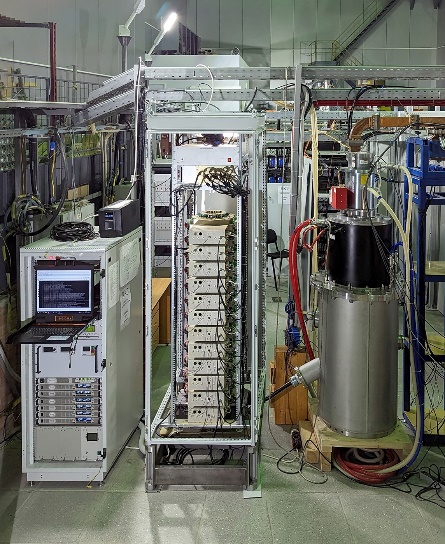 Рис.1. Общий вид модулятора с клистрономРазработанный модулятор продемонстрировал стабильные рабочие характеристики и высокую надёжность. Данная разработка планируется для применения в системах импульсного питания собственных установок ИЯФ СО РАН.Работа выполнена по теме: «Сибирский кольцевой источник фотонов» ЦКП «СКИФ»Номер проекта 1638/20/ПЕ от 16.11.2020Публикации: Идет подготовка заявки на патент. В процессе написания статья в журнал «Приборы и техника эксперимента».